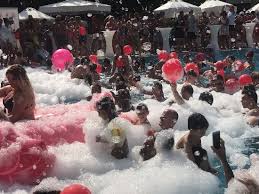 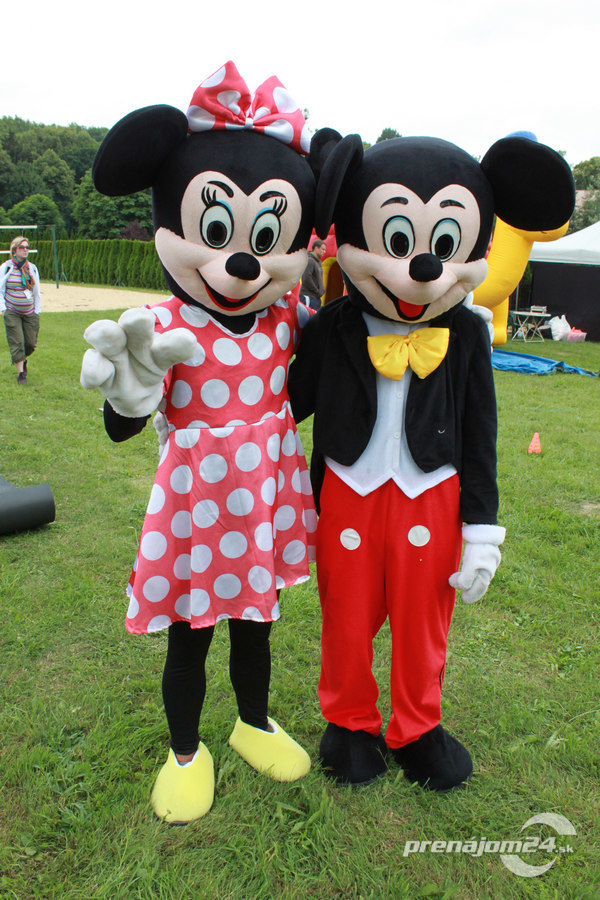 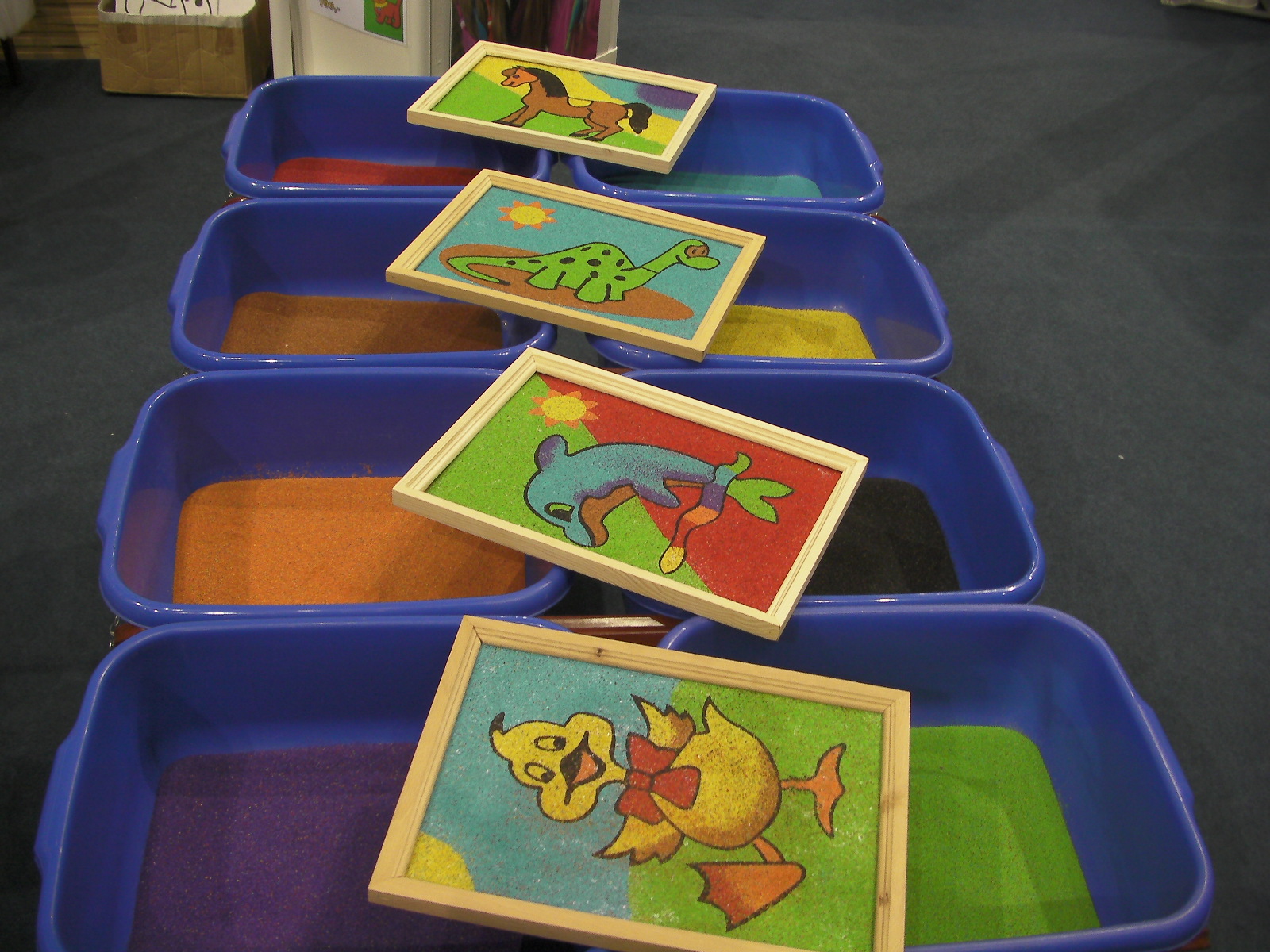 gyermeknap2022.06.05 14:00a helyi futballpályán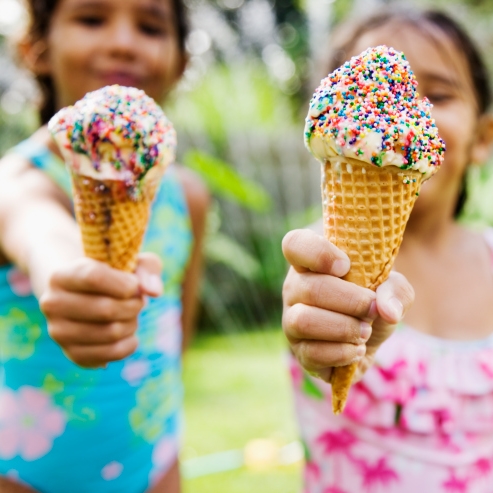 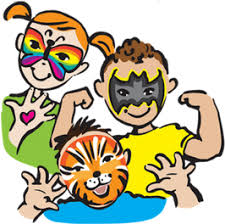 deň detí05.06.2022 14:00na miestnom futbalovom ihrisku       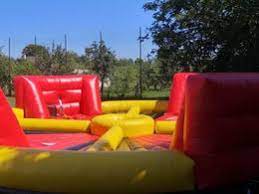 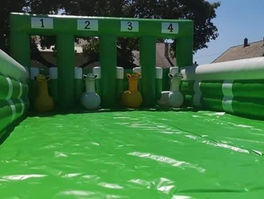 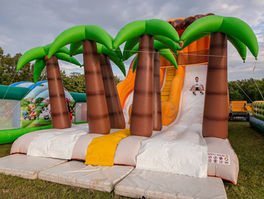 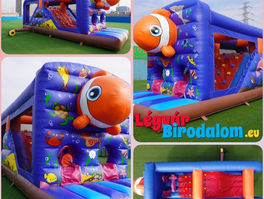 ÓriáscsúzdaUgrálóvárLóverseny és ketrecharc(felfújt pályán)ArcfestésKézműves műhelyHomokképek készítéseÉletnagyságú Mickey és Minnie mesefigurákkal való fotózásHab partyFrissítőkVeľká nafukovacia kĺzačkaSkákací hradDostihy a boj v klietke(nafúknutá dráha)Maľovanie na tvárTvorivé dielničkyTvorenie obrázkov z pieskuFotenie s maskotmi Mickey a Minnie  Penová party Občerstvenie